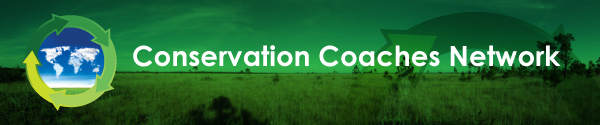 Logística - O que fazer e o que não fazer** Tudo aprendido na marra!